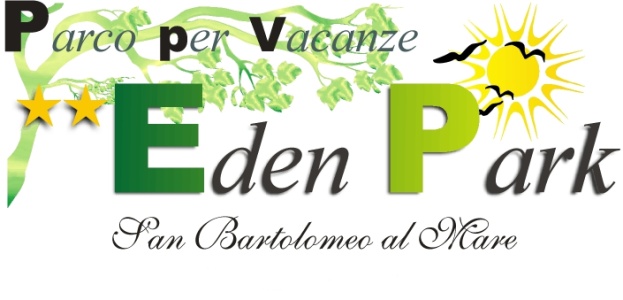 tel. 0183/400995 - cell.320/2995666 - email  edenpark.campeggio@gmail.com  -  www.eden-park.ittel. 0183/400995 - cell.320/2995666 - email  edenpark.campeggio@gmail.com  -  www.eden-park.ittel. 0183/400995 - cell.320/2995666 - email  edenpark.campeggio@gmail.com  -  www.eden-park.ittel. 0183/400995 - cell.320/2995666 - email  edenpark.campeggio@gmail.com  -  www.eden-park.ittel. 0183/400995 - cell.320/2995666 - email  edenpark.campeggio@gmail.com  -  www.eden-park.ittel. 0183/400995 - cell.320/2995666 - email  edenpark.campeggio@gmail.com  -  www.eden-park.ittel. 0183/400995 - cell.320/2995666 - email  edenpark.campeggio@gmail.com  -  www.eden-park.ittel. 0183/400995 - cell.320/2995666 - email  edenpark.campeggio@gmail.com  -  www.eden-park.ittel. 0183/400995 - cell.320/2995666 - email  edenpark.campeggio@gmail.com  -  www.eden-park.itTARIFFE E INFORMAZIONI STAGIONE 2024 PIAZZOLETARIFFE E INFORMAZIONI STAGIONE 2024 PIAZZOLETARIFFE E INFORMAZIONI STAGIONE 2024 PIAZZOLETARIFFE E INFORMAZIONI STAGIONE 2024 PIAZZOLETARIFFE E INFORMAZIONI STAGIONE 2024 PIAZZOLETARIFFE E INFORMAZIONI STAGIONE 2024 PIAZZOLETARIFFE E INFORMAZIONI STAGIONE 2024 PIAZZOLETARIFFE E INFORMAZIONI STAGIONE 2024 PIAZZOLETARIFFE E INFORMAZIONI STAGIONE 2024 PIAZZOLE. LISTINO PREZZI: PIAZZOLE TENDA – ROULOTTE - CAMPER. PRICE LIST: TENT - CARAVAN - CAMPER. TARIF TENTE: – CARAVAN – CAMPER . PREISLISTE: ZELT – WOHNWAGEN - WOHNMOBIL. LISTINO PREZZI: PIAZZOLE TENDA – ROULOTTE - CAMPER. PRICE LIST: TENT - CARAVAN - CAMPER. TARIF TENTE: – CARAVAN – CAMPER . PREISLISTE: ZELT – WOHNWAGEN - WOHNMOBIL. LISTINO PREZZI: PIAZZOLE TENDA – ROULOTTE - CAMPER. PRICE LIST: TENT - CARAVAN - CAMPER. TARIF TENTE: – CARAVAN – CAMPER . PREISLISTE: ZELT – WOHNWAGEN - WOHNMOBIL. LISTINO PREZZI: PIAZZOLE TENDA – ROULOTTE - CAMPER. PRICE LIST: TENT - CARAVAN - CAMPER. TARIF TENTE: – CARAVAN – CAMPER . PREISLISTE: ZELT – WOHNWAGEN - WOHNMOBIL. LISTINO PREZZI: PIAZZOLE TENDA – ROULOTTE - CAMPER. PRICE LIST: TENT - CARAVAN - CAMPER. TARIF TENTE: – CARAVAN – CAMPER . PREISLISTE: ZELT – WOHNWAGEN - WOHNMOBIL. LISTINO PREZZI: PIAZZOLE TENDA – ROULOTTE - CAMPER. PRICE LIST: TENT - CARAVAN - CAMPER. TARIF TENTE: – CARAVAN – CAMPER . PREISLISTE: ZELT – WOHNWAGEN - WOHNMOBIL. LISTINO PREZZI: PIAZZOLE TENDA – ROULOTTE - CAMPER. PRICE LIST: TENT - CARAVAN - CAMPER. TARIF TENTE: – CARAVAN – CAMPER . PREISLISTE: ZELT – WOHNWAGEN - WOHNMOBIL. LISTINO PREZZI: PIAZZOLE TENDA – ROULOTTE - CAMPER. PRICE LIST: TENT - CARAVAN - CAMPER. TARIF TENTE: – CARAVAN – CAMPER . PREISLISTE: ZELT – WOHNWAGEN - WOHNMOBIL. LISTINO PREZZI: PIAZZOLE TENDA – ROULOTTE - CAMPER. PRICE LIST: TENT - CARAVAN - CAMPER. TARIF TENTE: – CARAVAN – CAMPER . PREISLISTE: ZELT – WOHNWAGEN - WOHNMOBILPiazzola - SpaceEmplacementsPlatzPiazzola - SpaceEmplacementsPlatzAdulto -AdultAdulteErwachseneAdulto -AdultAdulteErwachseneAdulto -AdultAdulteErwachseneBambino - Children Enfants KinderBambino - Children Enfants KinderDal 30 Marzo al 02 Aprile (Pasqua)Dal 30 Marzo al 02 Aprile (Pasqua)€ 19.00€ 19.00€ 6.00 € 6.00 € 6.00 € 5.00€ 5.00Dal 03 Aprile al 24 Aprile Dal 03 Aprile al 24 Aprile € 13.00€ 13.00€ 4.00 € 4.00 € 4.00 € 3.00€ 3.00Dal 25 Aprile al 01 Maggio (Ponte dal 25/04 al 01/05)Dal 25 Aprile al 01 Maggio (Ponte dal 25/04 al 01/05)€ 16.00€ 16.00€ 5.00 € 5.00 € 5.00 € 4.00€ 4.00Dal 02 Maggio al 30 Maggio Dal 02 Maggio al 30 Maggio € 13.00€ 13.00€ 4.00€ 4.00€ 4.00€ 3.00€ 3.00Dal 31 Maggio al 02 Giugno (Ponte del 02/06)Dal 31 Maggio al 02 Giugno (Ponte del 02/06)€ 22.00€ 22.00€ 6.00 € 6.00 € 6.00 € 5.00€ 5.00Dal 03 Giugno al 27 LuglioDal 03 Giugno al 27 Luglio€ 19.00€ 19.00€ 5.00 € 5.00 € 5.00 € 4.00€ 4.00Dal 28 Luglio al 31 AgostoDal 28 Luglio al 31 Agosto€ 22.00€ 22.00€ 6.00 € 6.00 € 6.00 € 5.00€ 5.00Dal 01 Settembre al 15 SettembreDal 01 Settembre al 15 Settembre€ 16.00€ 16.00€ 5.00€ 5.00€ 5.00€ 4.00€ 4.00Dall’ 16 Settembre al 30 SettembreDall’ 16 Settembre al 30 Settembre€ 13.00€ 13.00€ 4.00 € 4.00 € 4.00 € 3.00€ 3.00MOTO GIORNALIERAMOTO GIORNALIERA€ 3.00€ 3.00CANE GIORNALIEROCANE GIORNALIERO€ 3.00€ 3.00OSPITE IN PISCINA (sia adulto che bambino) OSPITE IN PISCINA (sia adulto che bambino) Mattina € 5.00Mattina € 5.00Pomeriggio € 5.00Pomeriggio € 5.00Pomeriggio € 5.00Giornaliero € 9.00Giornaliero € 9.002° Auto giornaliera 2° Auto giornaliera € 5.00€ 5.00Gettoni docce caldeGettoni docce calde€ 1.50 € 1.50 CORRENTE IN BASE A CONSUMOCORRENTE IN BASE A CONSUMOCORRENTE IN BASE A CONSUMOTARIFFE E INFORMAZIONI STAGIONE 2024 BUNGALOW E APPARTAMENTITARIFFE E INFORMAZIONI STAGIONE 2024 BUNGALOW E APPARTAMENTITARIFFE E INFORMAZIONI STAGIONE 2024 BUNGALOW E APPARTAMENTITARIFFE E INFORMAZIONI STAGIONE 2024 BUNGALOW E APPARTAMENTITARIFFE E INFORMAZIONI STAGIONE 2024 BUNGALOW E APPARTAMENTITARIFFE E INFORMAZIONI STAGIONE 2024 BUNGALOW E APPARTAMENTITARIFFE E INFORMAZIONI STAGIONE 2024 BUNGALOW E APPARTAMENTITARIFFE E INFORMAZIONI STAGIONE 2024 BUNGALOW E APPARTAMENTITARIFFE E INFORMAZIONI STAGIONE 2024 BUNGALOW E APPARTAMENTI. LISTINO PREZZI: BUNGALOW E APPARTAMENTI. PRICE LIST: BUNGALOWS AND APPARTMENTS . TARIF TENTE: BUNGALOW ET APPARTEMENTS. PREISLISTE: ZELT: BUNGALOWS UND APPARTMENTS. LISTINO PREZZI: BUNGALOW E APPARTAMENTI. PRICE LIST: BUNGALOWS AND APPARTMENTS . TARIF TENTE: BUNGALOW ET APPARTEMENTS. PREISLISTE: ZELT: BUNGALOWS UND APPARTMENTS. LISTINO PREZZI: BUNGALOW E APPARTAMENTI. PRICE LIST: BUNGALOWS AND APPARTMENTS . TARIF TENTE: BUNGALOW ET APPARTEMENTS. PREISLISTE: ZELT: BUNGALOWS UND APPARTMENTS. LISTINO PREZZI: BUNGALOW E APPARTAMENTI. PRICE LIST: BUNGALOWS AND APPARTMENTS . TARIF TENTE: BUNGALOW ET APPARTEMENTS. PREISLISTE: ZELT: BUNGALOWS UND APPARTMENTS. LISTINO PREZZI: BUNGALOW E APPARTAMENTI. PRICE LIST: BUNGALOWS AND APPARTMENTS . TARIF TENTE: BUNGALOW ET APPARTEMENTS. PREISLISTE: ZELT: BUNGALOWS UND APPARTMENTS. LISTINO PREZZI: BUNGALOW E APPARTAMENTI. PRICE LIST: BUNGALOWS AND APPARTMENTS . TARIF TENTE: BUNGALOW ET APPARTEMENTS. PREISLISTE: ZELT: BUNGALOWS UND APPARTMENTS. LISTINO PREZZI: BUNGALOW E APPARTAMENTI. PRICE LIST: BUNGALOWS AND APPARTMENTS . TARIF TENTE: BUNGALOW ET APPARTEMENTS. PREISLISTE: ZELT: BUNGALOWS UND APPARTMENTS. LISTINO PREZZI: BUNGALOW E APPARTAMENTI. PRICE LIST: BUNGALOWS AND APPARTMENTS . TARIF TENTE: BUNGALOW ET APPARTEMENTS. PREISLISTE: ZELT: BUNGALOWS UND APPARTMENTS. LISTINO PREZZI: BUNGALOW E APPARTAMENTI. PRICE LIST: BUNGALOWS AND APPARTMENTS . TARIF TENTE: BUNGALOW ET APPARTEMENTS. PREISLISTE: ZELT: BUNGALOWS UND APPARTMENTS5/6 POSTI LETTOEXTRA(a notte)6 POSTILETTO(a notte)5 POSTILETTO(a notte)5 POSTILETTO(a notte)4 POSTILETTO EXTRA(a notte)4 POSTILETTO(a notte)4 POSTILETTO(a notte)2 + 2POSTILETTO(a notte)Dal 30 Marzo al 02 Aprile (Pasqua)€ 90.00€ 87.00€ 85.00€ 85.00€ 82.00€ 79.00€ 79.00€ 70.00Dal 03 Aprile al 24 Aprile € 65.00€ 62.00€ 60.00€ 60.00€ 57.00€ 55.00€ 55.00€ 52.00Dal 25 Aprile al 01 Maggio (Ponte)€ 80.00€ 77.00€ 75.00€ 75.00€ 72.00€ 70.00€ 70.00€ 62.00Dal 02 Maggio al 30 Maggio€ 65.00€ 62.00€ 60.00€ 60.00€ 57.00€ 55.00€ 55.00€ 52.00Dal 31 Maggio al 02 Giugno (Ponte del 02/06)€ 90.00€ 87.00€ 85.00€ 85.00€ 82.00€ 79.00€ 79.00€ 70.00Dal 03 Giugno al 09 Giugno€ 80.00€ 77.00€ 75.00€ 75.00€ 72.00€ 70.00€ 70.00€ 62.00Dal 10 Giugno al 27 Luglio€ 90.00€ 87.00€ 85.00€ 85.00€ 82.00€ 79.00€ 79.00€ 70.00Dal 28 Luglio al 31 Agosto€ 97.00€ 92.00€ 90.00€ 90.00€ 87.00€ 84.00€ 84.00€ 80.00Dal 01 Settembre al 15 Settembre€ 80.00€ 77.00€ 75.00€ 75.00€ 72.00€ 70.00€ 70.00€ 62.00Dall’ 16 Settembre al 30 Settembre€ 65.00€ 62.00€ 60.00€ 60.00€ 57.00€ 55.00€ 55.00€ 52.00LA QUOTA COMPRENDE: acqua e gas (la corrente viene conteggiata in base a consumo da contatore) – 1 posto auto – ingresso alla piscina e utilizzo piscina e lettini (dal 18/05 al 29/09) – il pernottamento del numero di persone ospitabili dal bungalow o dall’appartamento – servizio wi-fi zona piscina – eventuale animazione non giornaliera.LA QUOTA COMPRENDE: acqua e gas (la corrente viene conteggiata in base a consumo da contatore) – 1 posto auto – ingresso alla piscina e utilizzo piscina e lettini (dal 18/05 al 29/09) – il pernottamento del numero di persone ospitabili dal bungalow o dall’appartamento – servizio wi-fi zona piscina – eventuale animazione non giornaliera.LA QUOTA COMPRENDE: acqua e gas (la corrente viene conteggiata in base a consumo da contatore) – 1 posto auto – ingresso alla piscina e utilizzo piscina e lettini (dal 18/05 al 29/09) – il pernottamento del numero di persone ospitabili dal bungalow o dall’appartamento – servizio wi-fi zona piscina – eventuale animazione non giornaliera.LA QUOTA COMPRENDE: acqua e gas (la corrente viene conteggiata in base a consumo da contatore) – 1 posto auto – ingresso alla piscina e utilizzo piscina e lettini (dal 18/05 al 29/09) – il pernottamento del numero di persone ospitabili dal bungalow o dall’appartamento – servizio wi-fi zona piscina – eventuale animazione non giornaliera.LA QUOTA COMPRENDE: acqua e gas (la corrente viene conteggiata in base a consumo da contatore) – 1 posto auto – ingresso alla piscina e utilizzo piscina e lettini (dal 18/05 al 29/09) – il pernottamento del numero di persone ospitabili dal bungalow o dall’appartamento – servizio wi-fi zona piscina – eventuale animazione non giornaliera.LA QUOTA COMPRENDE: acqua e gas (la corrente viene conteggiata in base a consumo da contatore) – 1 posto auto – ingresso alla piscina e utilizzo piscina e lettini (dal 18/05 al 29/09) – il pernottamento del numero di persone ospitabili dal bungalow o dall’appartamento – servizio wi-fi zona piscina – eventuale animazione non giornaliera.LA QUOTA COMPRENDE: acqua e gas (la corrente viene conteggiata in base a consumo da contatore) – 1 posto auto – ingresso alla piscina e utilizzo piscina e lettini (dal 18/05 al 29/09) – il pernottamento del numero di persone ospitabili dal bungalow o dall’appartamento – servizio wi-fi zona piscina – eventuale animazione non giornaliera.LA QUOTA COMPRENDE: acqua e gas (la corrente viene conteggiata in base a consumo da contatore) – 1 posto auto – ingresso alla piscina e utilizzo piscina e lettini (dal 18/05 al 29/09) – il pernottamento del numero di persone ospitabili dal bungalow o dall’appartamento – servizio wi-fi zona piscina – eventuale animazione non giornaliera.LA QUOTA COMPRENDE: acqua e gas (la corrente viene conteggiata in base a consumo da contatore) – 1 posto auto – ingresso alla piscina e utilizzo piscina e lettini (dal 18/05 al 29/09) – il pernottamento del numero di persone ospitabili dal bungalow o dall’appartamento – servizio wi-fi zona piscina – eventuale animazione non giornaliera.PULIZIE BUNGALOW E APPARTAMENTI DA: 1 a 3 notti € 20.00 – per pernottamenti superiori a 3 notti € 40,00TUTTI I BUNGALOW E GLI APPARTAMENTI VENGONO CONSEGNATI ALLE ORE 15,00 E DEVONO ESSERE LIBERATI ENTRO LE ORE 10,00PULIZIE BUNGALOW E APPARTAMENTI DA: 1 a 3 notti € 20.00 – per pernottamenti superiori a 3 notti € 40,00TUTTI I BUNGALOW E GLI APPARTAMENTI VENGONO CONSEGNATI ALLE ORE 15,00 E DEVONO ESSERE LIBERATI ENTRO LE ORE 10,00PULIZIE BUNGALOW E APPARTAMENTI DA: 1 a 3 notti € 20.00 – per pernottamenti superiori a 3 notti € 40,00TUTTI I BUNGALOW E GLI APPARTAMENTI VENGONO CONSEGNATI ALLE ORE 15,00 E DEVONO ESSERE LIBERATI ENTRO LE ORE 10,00PULIZIE BUNGALOW E APPARTAMENTI DA: 1 a 3 notti € 20.00 – per pernottamenti superiori a 3 notti € 40,00TUTTI I BUNGALOW E GLI APPARTAMENTI VENGONO CONSEGNATI ALLE ORE 15,00 E DEVONO ESSERE LIBERATI ENTRO LE ORE 10,00PULIZIE BUNGALOW E APPARTAMENTI DA: 1 a 3 notti € 20.00 – per pernottamenti superiori a 3 notti € 40,00TUTTI I BUNGALOW E GLI APPARTAMENTI VENGONO CONSEGNATI ALLE ORE 15,00 E DEVONO ESSERE LIBERATI ENTRO LE ORE 10,00PULIZIE BUNGALOW E APPARTAMENTI DA: 1 a 3 notti € 20.00 – per pernottamenti superiori a 3 notti € 40,00TUTTI I BUNGALOW E GLI APPARTAMENTI VENGONO CONSEGNATI ALLE ORE 15,00 E DEVONO ESSERE LIBERATI ENTRO LE ORE 10,00PULIZIE BUNGALOW E APPARTAMENTI DA: 1 a 3 notti € 20.00 – per pernottamenti superiori a 3 notti € 40,00TUTTI I BUNGALOW E GLI APPARTAMENTI VENGONO CONSEGNATI ALLE ORE 15,00 E DEVONO ESSERE LIBERATI ENTRO LE ORE 10,00PULIZIE BUNGALOW E APPARTAMENTI DA: 1 a 3 notti € 20.00 – per pernottamenti superiori a 3 notti € 40,00TUTTI I BUNGALOW E GLI APPARTAMENTI VENGONO CONSEGNATI ALLE ORE 15,00 E DEVONO ESSERE LIBERATI ENTRO LE ORE 10,00PULIZIE BUNGALOW E APPARTAMENTI DA: 1 a 3 notti € 20.00 – per pernottamenti superiori a 3 notti € 40,00TUTTI I BUNGALOW E GLI APPARTAMENTI VENGONO CONSEGNATI ALLE ORE 15,00 E DEVONO ESSERE LIBERATI ENTRO LE ORE 10,00AFFITTO LETTINO DA CAMPEGGIO GIORNALIEROAFFITTO SEGGIOLONE DA CAMPEGGIO AFFITTO LETTINO DA CAMPEGGIO GIORNALIEROAFFITTO SEGGIOLONE DA CAMPEGGIO € 3,00€ 3,00MOTO GIORNALIEROMOTO GIORNALIERO€ 3.00CANE GIORNALIEROCANE GIORNALIERO€ 3.00OSPITE IN PISCINA (sia adulto che bambino) OSPITE IN PISCINA (sia adulto che bambino) Mattina € 5.00Pomeriggio € 5.00Pomeriggio € 5.00Pomeriggio € 5.00Giornaliero € 9.00Giornaliero € 9.00Giornaliero € 9.002° AUTO GIORNALIERO (se possibile)2° AUTO GIORNALIERO (se possibile)€ 5.00